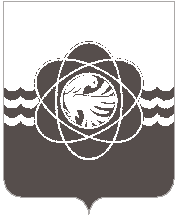 П О С Т А Н О В Л Е Н И Еот 06.02.2023 №  96В соответствии с пунктами 3.2 и 3.3 Положения о Единой комиссии           по осуществлению закупок муниципального образования «город Десногорск» Смоленской области, утвержденного постановлением Администрации муниципального образования «город Десногорск» Смоленской области от  17.01.2022 № 9 и кадровыми изменениями,Администрация муниципального образования «город Десногорск» Смоленской области постановляет: 1. Внести в постановление Администрации муниципального образования «город Десногорск» Смоленской области от 17.01.2022 № 9 «О создании Единой комиссии по осуществлению закупок муниципального образования «город Десногорск» Смоленской области и признании утратившими силу некоторых правовых актов» (ред. от 18.02.2022 № 85, ред. от 04.04.2022 №223, ред. от 17.06.2022 №426) в приложение № 2 «Состав Единой комиссии по осуществлению закупок муниципального образования «город Десногорск» Смоленской области» следующие изменения:1.1. Исключить из состава Единой комиссии по осуществлению закупок муниципального образования «город  Десногорск» Смоленской области  Заверича Антона Владимировича начальника юридического отдела Администрации.1.2. Включить в состав Единой комиссии по осуществлению закупок муниципального образования «город Десногорск» Смоленской области Баранову Наталью Владимировну специалиста  I категории - юриста юридического отдела Администрации.1.3. В позиции, касающейся Соловьёва Александра Витальевича, слова «председатель Комитета ГХ и ПК г. Десногорска» заменить словами «Заместитель Главы муниципального образования – председатель Комитета по городскому хозяйству и промышленному комплексу Администрации муниципального образования «город Десногорск» Смоленской области».1.4. В позиции, касающейся Шевцовой Алины Владимировны, слова «Заместитель Главы по экономическим вопросам» заменить словами «Заместитель Главы муниципального образования».2. Отделу информационных технологий и связи с общественностью              (Е.М. Хасько) разместить настоящее постановление на официальном сайте Администрации муниципального образования «город Десногорск» Смоленской области в сети Интернет.3. Контроль исполнения настоящего постановления возложить на заместителя Главы муниципального образования по экономическим вопросам А.В. Шевцову.Глава муниципального образования«город Десногорск» Смоленской области	                                              А.А. НовиковО внесении изменений                                  в постановление Администрации муниципального образования «город Десногорск» Смоленской области от 17.01.2022 № 9 «О создании Единой комиссии по осуществлению закупок муниципального образования «город Десногорск» Смоленской области и признании утратившими силу некоторых правовых актов»